ЗАЯВЛЕНИЕо вступлении в члены ФедерацииЯ, ________________________________________________________________________________________________________(ФИО полностью)являясь законным представителем несовершеннолетнего ребенка ________________________________________________________________________________________________________________     _____________________________                                                                 (ФИО полностью)                                                                                           (дата рождения)признавая Федерацию Роллер Спорта в Республике Башкортостан (далее по тексту – Федерация) единственной организацией, обладающей исключительными полномочиями по управлению развитием роллер спорта на территории Республики Башкортостан, прошу принять меня в члены Федерации Роллер Спорта и зарегистрировать моего несовершеннолетнего ребенка в Федерации Роллер Спорта.Разделяя уставные цели и задачи Федерации, обязуюсь исполнять возложенные на члена Федерации обязанности, в том числе: ежегодно оплачивать членские взносы в размере, порядке и в сроки, установленные Федерацией, а также своевременно информировать о смене контактной информации (адрес регистрации, фактического проживания, номера телефона).Я уведомлен (-на) о том, что неуплата членских взносов является основанием для принятия руководящими органами Федерации решения об исключении меня из членов Федерации.Я подтверждаю достоверность сведений, изложенных мною в Анкете законного представителя несовершеннолетнего ребенка, являющейся Приложением к настоящему Заявлению.«_____» ________________ 20___ г. 	_______________ / ______________________                                                                                                  (подпись)                          (расшифровка подписи)ПриложениеАНКЕТАчлена Федерации – законного представителя несовершеннолетнего ребенкаПриложение 1  Условное обозначение и сокращения, которые можно использовать при заполнении данной таблицы в колонке разряд, звание, судья:б/р	без разрядаДля дисциплины «Фигурное катание»: 1	1-я ступень 2	2-я ступень3	3-я ступень4	4-я ступеньЮн	Юный фигуристДля всех остальных дисциплин, включая дисциплину «фигурное катание»: IIIю 	третий юношеский спортивный разрядIIю 	второй юношеский спортивный разрядIю	первый юношеский спортивный разрядIII 	третий спортивный разрядII 	второй спортивный разрядI	первый спортивный разрядКМС	спортивный разряд кандидат в мастера спортаМС	спортивное звание мастер спорта РоссииМСМК	спортивное звание мастер спорта России международного классаВК	спортивный судья всероссийской категории;1K	спортивный судья первой категории;2K	спортивный судья второй категории;3K	спортивный судья третьей категории;ЮC	юный спортивный судьяЯ подтверждаю достоверность сведений, изложенных мною в Приложении 1«_____» ________________ 20___ г. 	_______________ / ______________________                                                                                                  (подпись)                        (расшифровка подписи)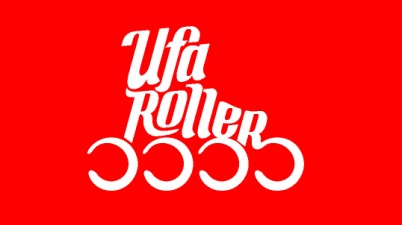 В ПРАВЛЕНИЕ Федерации Роллер Спорта Республики БашкортостанДанные законного представителяДанные законного представителяДанные законного представителяФамилия, имя, отчество:Фамилия, имя (как в загран. паспорте):Дата рождения:Адрес регистрации:Адрес фактического проживания: по месту регистрации__________________________________________________________________________________________          (заполнить в случае, если адрес фактического проживания не совпадает с место регистрации) по месту регистрации__________________________________________________________________________________________          (заполнить в случае, если адрес фактического проживания не совпадает с место регистрации)Паспорт:_________________________________________, выдан ________________________________________                            (серия, номер)                                                                         (дата выдачи)___________________________________________________________________________________________                                                                               (кем выдан)______________________________________________________  ____________________________________                                                                                                                              (код подразделения)_________________________________________, выдан ________________________________________                            (серия, номер)                                                                         (дата выдачи)___________________________________________________________________________________________                                                                               (кем выдан)______________________________________________________  ____________________________________                                                                                                                              (код подразделения)Контактная информацияТелефон: __________________________________________E-mail:      __________________________________________Телефон: __________________________________________E-mail:      __________________________________________Данные несовершеннолетнего ребенкаДанные несовершеннолетнего ребенкаДанные несовершеннолетнего ребенкаФамилия, имя, отчество:Фамилия, имя (как в загран. паспорте)Пол:Дата рождения:Адрес регистрации:Адрес фактического проживания: по месту регистрации__________________________________________________________________________________________          (заполнить в случае, если адрес фактического проживания не совпадает с место регистрации) по месту регистрации__________________________________________________________________________________________          (заполнить в случае, если адрес фактического проживания не совпадает с место регистрации)Паспорт:Свидетельство о рождении(для детей до 14 лет)_________________________________________, выдан ________________________________________                            (серия, номер)                                                                         (дата выдачи)___________________________________________________________________________________________                                                                               (кем выдан)______________________________________________________  ____________________________________                                                                                                                              (код подразделения)_________________________________________, выдан ________________________________________                            (серия, номер)                                                                         (дата выдачи)___________________________________________________________________________________________                                                                               (кем выдан)______________________________________________________  ____________________________________                                                                                                                              (код подразделения)ФИО родителей:Мать: ____________________________________________________________________________________Моб.телефон: _____________________________________Отец: ____________________________________________________________________________________Моб.телефон: _____________________________________Мать: ____________________________________________________________________________________Моб.телефон: _____________________________________Отец: ____________________________________________________________________________________Моб.телефон: _____________________________________Спортивная организация:Инструктор/ Тренер:Дисциплина роллер спорта:  скоростной слалом  фристайл - слалом  слайды Другое: __________ ( агрессив, прыжки в высоту, алпайн - слалом, танцы, даунхил)    спидскейтинг   фигурное катание  хоккей Категория: спортсмен спортсменДополнительно: страховка  страховка для выезжающих за границу бланк разрядной книжки другое (указать) ___________________________________________________________________Я, как субъект персональных данных, в соответствии с требованиями Федерального закона от 27.07.2006 № 152-ФЗ "О персональных данных" принимаю решение о предоставлении своих персональных данных Региональной общественной организации "Московская Федерация Роллер Спорта" и даю согласие на их обработку своей волей и в своем интересе. Цели обработки персональных данных связаны с осуществлением деятельности, определенной Уставом Федерации.Перечень персональных данных, на обработку которых дается согласие: любая информация, относящаяся ко мне как к физическому лицу (субъекту персональных данных), в том числе фамилия, имя, отчество, год, месяц, дата и место рождения, адрес, образование, профессия, другая информация.Перечень действий с персональными данными, на совершение которых дается согласие: обработка персональных данных, включая сбор, систематизация, накопление, хранение, уточнение (обновление, изменение), использование, распространение (в том числе передача), обезличивание, блокирование, уничтожение персональных данных, в том числе опубликование в общедоступных источниках персональных данных Федерации (включая официальный сайт Федерации). Способы обработки персональных данных: с использованием средств автоматизации, а также без использования средств автоматизации.Отзыв согласия может быть произведен в письменной форме. Права и обязанности субъекта персональных данных мне разъяснены.Я, как субъект персональных данных, в соответствии с требованиями Федерального закона от 27.07.2006 № 152-ФЗ "О персональных данных" принимаю решение о предоставлении своих персональных данных Региональной общественной организации "Московская Федерация Роллер Спорта" и даю согласие на их обработку своей волей и в своем интересе. Цели обработки персональных данных связаны с осуществлением деятельности, определенной Уставом Федерации.Перечень персональных данных, на обработку которых дается согласие: любая информация, относящаяся ко мне как к физическому лицу (субъекту персональных данных), в том числе фамилия, имя, отчество, год, месяц, дата и место рождения, адрес, образование, профессия, другая информация.Перечень действий с персональными данными, на совершение которых дается согласие: обработка персональных данных, включая сбор, систематизация, накопление, хранение, уточнение (обновление, изменение), использование, распространение (в том числе передача), обезличивание, блокирование, уничтожение персональных данных, в том числе опубликование в общедоступных источниках персональных данных Федерации (включая официальный сайт Федерации). Способы обработки персональных данных: с использованием средств автоматизации, а также без использования средств автоматизации.Отзыв согласия может быть произведен в письменной форме. Права и обязанности субъекта персональных данных мне разъяснены.Я, как субъект персональных данных, в соответствии с требованиями Федерального закона от 27.07.2006 № 152-ФЗ "О персональных данных" принимаю решение о предоставлении своих персональных данных Региональной общественной организации "Московская Федерация Роллер Спорта" и даю согласие на их обработку своей волей и в своем интересе. Цели обработки персональных данных связаны с осуществлением деятельности, определенной Уставом Федерации.Перечень персональных данных, на обработку которых дается согласие: любая информация, относящаяся ко мне как к физическому лицу (субъекту персональных данных), в том числе фамилия, имя, отчество, год, месяц, дата и место рождения, адрес, образование, профессия, другая информация.Перечень действий с персональными данными, на совершение которых дается согласие: обработка персональных данных, включая сбор, систематизация, накопление, хранение, уточнение (обновление, изменение), использование, распространение (в том числе передача), обезличивание, блокирование, уничтожение персональных данных, в том числе опубликование в общедоступных источниках персональных данных Федерации (включая официальный сайт Федерации). Способы обработки персональных данных: с использованием средств автоматизации, а также без использования средств автоматизации.Отзыв согласия может быть произведен в письменной форме. Права и обязанности субъекта персональных данных мне разъяснены."_________" ________________________________г.      ___________________________/__________________________________                                                                                                                      (подпись)                                   (расшифровка подписи)"_________" ________________________________г.      ___________________________/__________________________________                                                                                                                      (подпись)                                   (расшифровка подписи)"_________" ________________________________г.      ___________________________/__________________________________                                                                                                                      (подпись)                                   (расшифровка подписи)Роллер спорт128 0 1 5 1 1 ЯДисциплинаКодКодКодКодКодКодКодРазряд, звание, судьяРоллер спорт128 0 1 5 1 1 Яфигурное катание - одиночное - двурядные коньки - обязательная программа12811811БРоллер спорт128 0 1 5 1 1 Яфигурное катание - одиночное - двурядные коньки - произвольная программа12821811БРоллер спорт128 0 1 5 1 1 Яфигурное катание - одиночное - двурядные коньки - двоеборье12831811ДРоллер спорт128 0 1 5 1 1 Яфигурное катание - одиночное - однорядные коньки12841811ЯРоллер спорт128 0 1 5 1 1 Ятрек 300 м12851811ЛРоллер спорт128 0 1 5 1 1 Ятрек 500 м12861811ЛРоллер спорт128 0 1 5 1 1 Ятрек 1000 м12871811ЛРоллер спорт128 0 1 5 1 1 Ятрек - гонка на очки 5000 м12881811НРоллер спорт128 0 1 5 1 1 Ятрек - гонка с выбыванием 10000 м12891811НРоллер спорт128 0 1 5 1 1 Ятрек - гонка с выбыванием на очки 10000 м128101811ЛРоллер спорт128 0 1 5 1 1 Ятрек - гонка с выбыванием 15000 м128111811ЛРоллер спорт128 0 1 5 1 1 Ятрек - эстафета 3000 м128121811ЛРоллер спорт128 0 1 5 1 1 Яспринт 100 м128131811ЯРоллер спорт128 0 1 5 1 1 Яспринт 300 м128141811ЯРоллер спорт128 0 1 5 1 1 Яспринт 1 круг128151811ЯРоллер спорт128 0 1 5 1 1 Яспринт 500 м128161811ЯРоллер спорт128 0 1 5 1 1 Яспринт 1000 м128171811ЯРоллер спорт128 0 1 5 1 1 Ягонка на очки128181811ЯРоллер спорт128 0 1 5 1 1 Ягонка с выбыванием128191811ЯРоллер спорт128 0 1 5 1 1 Яэстафета 5000 м128201811ЛРоллер спорт128 0 1 5 1 1 Ягонка - марафон128211811ЛРоллер спорт128 0 1 5 1 1 Яскоростной слалом128221811ЯРоллер спорт128 0 1 5 1 1 Яслайды128231811ЛРоллер спорт128 0 1 5 1 1 Яфристайл - слалом128241811ЯРоллер спорт128 0 1 5 1 1 Яхоккей128251811М